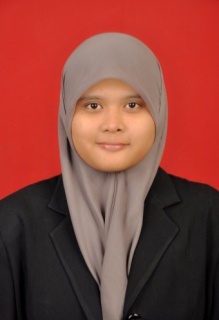 Name			: Anita WidyastutiGender		: Female Place /Date of Birth 	: Bekasi, November 19th,1992Address		: Wisma Jaya, Jl Kusuma Timur 1C Blok E5 No.31,  RT 007 RW 019, Aren Jaya,    Bekasi Timur Handphone Number	: 081519685176/ 082138999171Email			: a_nitha92@yahoo.comStatus/Religion	: Single/MoslemNationality 		: IndonesianName & LocationMajorYearRemarksSahid University, JakartaEnviromental Engineering2015-currentlyPolithecnic of Health Jakarta 2, JakartaEnviromental Health2010-20133,44Senior High School at SMA PGRI 1 Bekasi 2007-2010Junior High School at SMPN 11 Bekasi 2004-2007Experience YearHead of MPM Politehnic of Health Jakarta 22013Secertary of MPM Politehnic of Health Jakarta 22012Coord. Equipment Field of Healthty Seminar in Ministry of Healthty2012